Updated in May 2020Dissecting Light Microscope

    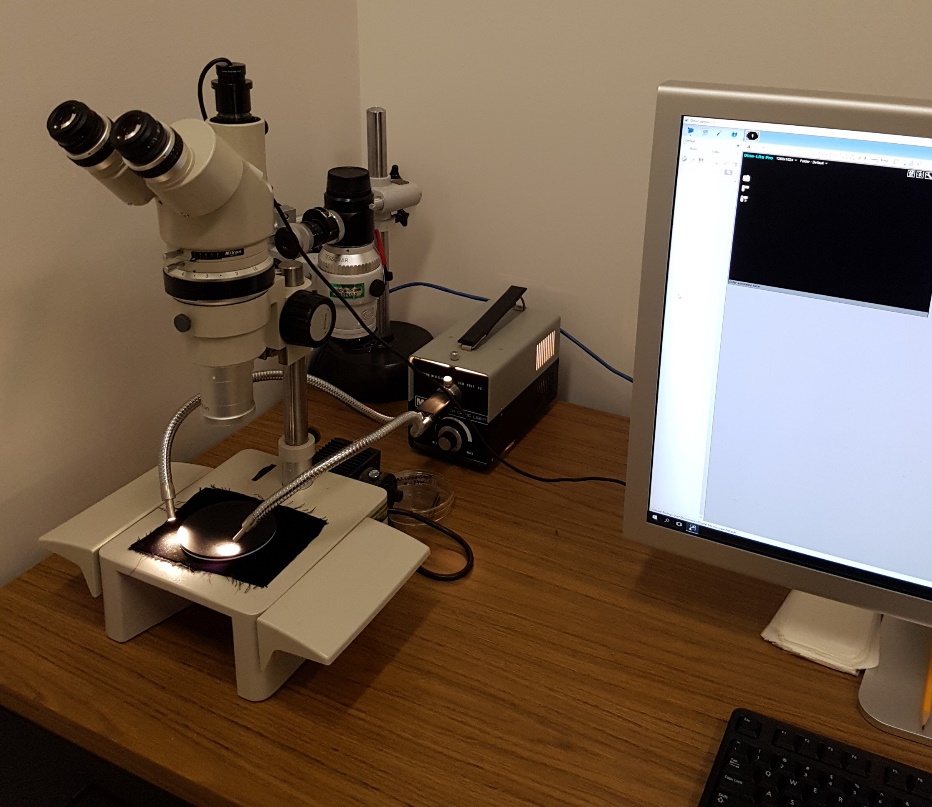  Make/Model: Nikon Stereoscope SMZ-10      Features: Episcopic and diascopic illuminations. Photomicrography with Dino-Eye USB digital color camera. Zoom objective lens: 0.66X-4X with a 0.53X reducing lens. Eyepiece magnification 10X.    Applications:  Observing or taking photographs of specimen at the size of mm level that is neither good using conventional camera nor feasible using compound microscope.